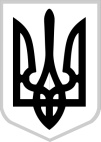 УПРАВЛІННЯ ОСВІТИ І НАУКИ МІСЬКОЇ РАДИН А К А З31.12.2015 року               	м. Дніпродзержинськ                        	   № 374Про запобігання загибелі дітей 
на водних об’єктах  міста у зимовий період 2015-2016 років На виконання протоколу від 09.12.2015 №6 засідання міської комісії з питань техногенно-екологічної безпеки та надзвичайних ситуацій, Комплексного плану заходів щодо запобігання загибелі людей на водних об’єктах у зимовий період 2015-2016 років в м. Дніпродзержинськ, з метою збереження життя і здоров’я дітей, відвернення трагічних подій з дітьми на воді та льоду у зимовий  період. НАКАЗУЮ:Керівникам загальноосвітніх навчальних закладів:1.1.  Провести з учнями відповідні бесіди (інструктажі) комплексні уроки щодо дотримання правил безпеки поведінки на водних об'єктах у зимовий період, а саме: безпечної поведінки під час снігопаду, на льоду, крижини, біля водоймищ при таненні снігу, методики надання невідкладної медичної допомоги.В термін до 13.01.2016 р. 1.2.  Довести необхідну інформацію до батьків.Протягом січня 2016 р. 1.3. Розглянути питання стану дитячого травматизму за 2015 рік на батьківських зборах.Січень, лютий 2016 р.1.4.  Провести місячник безпечної поведінки  дітей на воді та льоду із залученням представників Дніпродзержинського МУ ГУ ДСНС України у Дніпропетровській області.Протягом січня 2016 р. 2.  Координацію дій щодо організації виконання наказу покласти на інженера з охорони праці управління освіти і науки міської ради
Печерицю Н.А., контроль залишаю за собою.Начальник  управління
освіти і науки міської ради					               О.М.БаштаненкоЗавізовано:Печериця